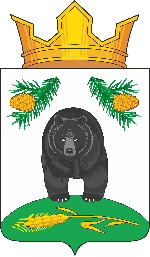 АДМИНИСТРАЦИЯ НОВОКРИВОШЕИНСКОГО СЕЛЬСКОГО ПОСЕЛЕНИЯПОСТАНОВЛЕНИЕ25.11.2019                                                                                                                      № 115с. НовокривошеиноКривошеинского районаТомской областиО списании основных средств с забалансового счета АдминистрацииНовокривошеинского сельского поселения ПОСТАНОВЛЯЮ:1. Бухгалтерии (Дубанос Т.А.) списать с забалансового счета Администрации Новокривошеинского сельского поселения следующее имущество:2. Специалисту по муниципальной собственности и земельным ресурсам Фадиной Т.М. внести изменения в Реестр объектов муниципальной собственности.3. Контроль за исполнением данного постановления оставляю за собой.Глава Новокривошеинского сельского поселения                                          А.О. Саяпин(Глава Администрации)							№ ппНаименование№№ в реестреКол-вошт., мДата выпуска, приобретения Балансовая стоимость, руб.Причина списания1.Фляга алюминиевая-3,020137950,00Пришла в негодность (заржавела)2.Рулетка 10 м-12019367,00Не подлежит ремонту3.Лопата Л3 Купец-12013189,00Не подлежит ремонтуВсего на сумму8506,00